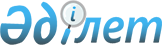 О внесении изменений в решение Арысского городского маслихата от 21 декабря 2010 года № 39/247-IV "О городском бюджете на 2011-2013 годы"
					
			Утративший силу
			
			
		
					Решение Арысского городского маслихата Южно-Казахстанской области от 21 октября 2011 года N 48/305-IV. Зарегистрировано Управлением юстиции города Арыс Южно-Казахстанской области 27 октября 2011 года N 14-2-112. Утратило силу в связи с истечением срока применения - письмо Арысского городского маслихата Южно-Казахстанской области от 16 января 2012 года N 10      Сноска. Утратило силу в связи с истечением срока применения - письмо Арысского городского маслихата Южно-Казахстанской области от 16.01.2012 N 10.      Примечание РЦПИ:

      В тексте сохранена авторская орфография и пунктуация.

      В соответствии с пунктом 5 статьи 109 Бюджетного кодекса Республики Казахстан от 4 декабря 2008 года, подпунктом 1) пункта 1 статьи 6 Закона Республики Казахстан от 23 января 2001 года «О местном государственном управлении и самоуправлении в Республике Казахстан» и решением Южно-Казахстанского областного маслихата от 12 октября 2011 года № 45/444-IV «О внесении изменений и дополнения в решение Южно-Казахстанского областного маслихата от 10 декабря 2010 года № 35/349-IV «Об областном бюджете на 2011-2013 годы», зарегистрированным в Реестре государственной регистрации нормативных правовых актов за № 2058, Арысский городской маслихат РЕШИЛ:



      1. Внести в решение Арысского городского маслихата от 21 декабря 2010 года № 39/247-IV «О городском бюджете на 2011-2013 годы» (зарегистрировано в Реестре государственной регистрации Нормативных правовых актов за № 14-2-101, опубликовано 22 января 2011 года в газете «Арыс акикаты» № 3) следующие изменения:



      пункт 1 изложить в новой редакции:

      «1. Утвердить городской бюджет города Арыс на 2011-2013 годы согласно приложениям 1, 2 и 3 соответственно, в том числе на 2011 год в следующих объемах:

      1) доходы – 4548221 тысяч тенге, в том числе по:

      налоговым поступлениям – 667760 тысяч тенге;

      неналоговым поступлениям – 6125 тысяч тенге;

      поступления от продажи основного капитала – 8100 тысяч тенге;

      поступлениям трансфертов – 3866236 тысяч тенге;

      2) затраты – 4563525 тысяч тенге;

      3) чистое бюджетное кредитование – 6013 тысяч тенге, в том числе по:

      бюджетные кредиты – 10370 тысяч тенге;

      погашение бюджетных кредитов – 4357 тысяч тенге;

      4) сальдо по операциям с финансовыми активами – 0 тысяч тенге;

      5) профицит (дефицит) бюджета – - 21317 тысяч тенге;

      6) финансирование дефицита (использование профицита) бюджета – 21317 тысяч тенге.»;



      Приложения 1, 2, 6 к указанному решению изложить в новой редакции согласно приложениям 1, 2, 3 к настоящему решению.



      2. Настоящее решение вводится в действие с 1 января 2011 года.      Председатель сессии городского

      маслихата, временно исполняющий

      обязанности секретаря                      Т.Алжигит

Приложение 1 к решению

Арысского городского маслихата

от 21 октября 2011 года № 48/305-IVПриложение 1 к решению

Арысского городского маслихата

от 21 декабря 2010 года № 39/247-IV Городской бюджет на 2011 год

Приложение 2 к решению

Арысского городского маслихата

от 21 октября 2011 года № 48/305-IVПриложение 2 к решению

Арысского городского маслихата

от 21 декабря 2010 года № 39/247-IV       Городской бюджет на 2012 год       

Приложение 3 к решению

Арысского городского маслихата

от 21 октября 2011 года № 48/305-IVПриложение 6 к решению

Арысского городского маслихата

от 21 декабря 2010 года № 39/247-IV       Бюджетные программы каждого района в городе, города районного значения, поселка, аула (села), аульного (сельского) округа на 2011 год            Продолжение таблицы 
					© 2012. РГП на ПХВ «Институт законодательства и правовой информации Республики Казахстан» Министерства юстиции Республики Казахстан
				КатегорияКатегорияКатегорияСумма, тысяч тенгеКлассКлассНаименованиеСумма, тысяч тенгеПодклассПодклассСумма, тысяч тенге11123I. ДОХОДЫ45482211Налоговые поступления667760101Подоходный налог2279921012Индивидуальный подоходный налог227992103Социальный налог1922111031Социальный налог192211104Hалоги на собственность2043691041Hалоги на имущество1548341043Земельный налог174341044Hалог на транспортные средства313211045Единый земельный налог780105Внутренние налоги на товары, работы и услуги374091052Акцизы29771053Поступления за использование природных и других ресурсов280001054Сборы за ведение предпринимательской и профессиональной деятельности47405Налог на игорный бизнес1692108Обязательные платежи, взимаемые за совершение юридически значимых действий и (или) выдачу документов уполномоченными на то государственными органами или должностными лицами57791081Государственная пошлина57792Неналоговые поступления6125201Доходы от государственной собственности12302011Поступления части чистого дохода государственных предприятий302015Доходы от аренды имущества, находящегося в государственной собственности1200206Прочие неналоговые поступления48952061Прочие неналоговые поступления48953Поступления от продажи основного капитала8100303Продажа земли и нематериальных активов81003031Продажа земли81004Поступления трансфертов 3866236402Трансферты из вышестоящих органов государственного управления38662364022Трансферты из областного бюджета3866236Функциональная группаФункциональная группаФункциональная группаФункциональная группаФункциональная группаСумма, тысяч тенгеФункциональная подгруппаФункциональная подгруппаФункциональная подгруппаФункциональная подгруппаСумма, тысяч тенгеАдминистратор бюджетных программАдминистратор бюджетных программАдминистратор бюджетных программСумма, тысяч тенгеПрограммаПрограммаСумма, тысяч тенгеНаименованиеСумма, тысяч тенге111123II. ЗАТРАТЫ456352501Государственные услуги общего характера165075011Представительные, исполнительные и другие органы, выполняющие общие функции государственного управления148130011112Аппарат маслихата района (города областного значения)17830011112001Услуги по обеспечению деятельности маслихата района (города областного значения)17530011112003Капитальные расходы государственных органов300011122Аппарат акима района (города областного значения)61467011122001Услуги по обеспечению деятельности акима района (города областного значения)56920011122003Капитальные расходы государственных органов4547011123Аппарат акима района в городе, города районного значения, поселка, аула (села), аульного (сельского) округа68833011123001Услуги по обеспечению деятельности акима района в городе, города районного значения, поселка, аула (села), аульного (сельского) округа67933011123022Капитальные расходы государственных органов900012Финансовая деятельность1000012459Отдел экономики и финансов района (города областного значения)1000012459003Проведение оценки имущества в целях налогообложения1000019Прочие государственные услуги общего характера15945019459Отдел экономики и финансов района (города областного значения)15945019459001Услуги по реализации государственной политики в области формирования и развития экономической политики, государственного планирования, исполнения бюджета и управления коммунальной собственностью района (города областного значения)14645019459015Капитальные расходы государственных органов130002Оборона6118021Военные нужды6118021122Аппарат акима района (города областного значения)6118021122005Мероприятия в рамках исполнения всеобщей воинской обязанности611803Общественный порядок, безопасность, правовая, судебная, уголовно-исполнительная деятельность994031Правоохранительная деятельность994031458Отдел жилищно-коммунального хозяйства, пассажирского транспорта и автомобильных дорог района (города областного значения)994031458021Обеспечение безопасности дорожного движения в населенных пунктах99404Образование3129529041Дошкольное воспитание и обучение139908041464Отдел образования района (города областного значения)139908041464009Обеспечение деятельности организаций дошкольного воспитания и обучения118087021Увеличение размера доплаты за квалификационную категорию учителям школ и воспитателям дошкольных организации образования21821042Начальное, основное среднее и общее среднее образование2523748042464Отдел образования района (города областного значения)2523748042464003Общеобразовательное обучение2493289042464006Дополнительное образование для детей30459049Прочие услуги в области образования465873049464Отдел образования района (города областного значения)108509049464001Услуги по реализации государственной политики на местном уровне в области образования 8789049464005Приобретение и доставка учебников, учебно-методических комплексов для государственных учреждений образования района (города областного значения)28205049464012Капитальные расходы государственных органов43950049464015Ежемесячные выплаты денежных средств опекунам (попечителям) на содержание ребенка сироты (детей-сирот), и ребенка (детей), оставшегося без попечения родителей16481049464020Обеспечение оборудованием, программным обеспечением детей-инвалидов, обучающихся на дому11084049467Отдел строительства района (города областного значения)357364049467037Строительство и реконструкция объектов образования35736406Социальная помощь и социальное обеспечение201442062Социальная помощь175679062451Отдел занятости и социальных программ района (города областного значения)173524062451002Программа занятости35154062451004Оказание социальной помощи на приобретение топлива специалистам здравоохранения, образования, социального обеспечения, культуры и спорта в сельской местности в соответствии с законодательством Республики Казахстан3065062451005Государственная адресная социальная помощь7700062451006Жилищная помощь500062451007Социальная помощь отдельным категориям нуждающихся граждан по решениям местных представительных органов8407062451010Материальное обеспечение детей-инвалидов, воспитывающихся и обучающихся на дому837062451014Оказание социальной помощи нуждающимся гражданам на дому23235062451016Государственные пособия на детей до 18 лет77763062451017Обеспечение нуждающихся инвалидов обязательными гигиеническими средствами и предоставление услуг специалистами жестового языка, индивидуальными помощниками в соответствии с индивидуальной программой реабилитации инвалида7100023Обеспечение деятельности центров занятости9763062464Отдел образования района (города областного значения)2155062464008Социальная поддержка обучающихся и воспитанников организаций образования очной формы обучения в виде льготного проезда на общественном транспорте (кроме такси) по решению местных представительных органов2155069Прочие услуги в области социальной помощи и социального обеспечения25763069451Отдел занятости и социальных программ района (города областного значения)25763069451001Услуги по реализации государственной политики на местном уровне в области обеспечения занятости и реализации социальных программ для населения24498069451011Оплата услуг по зачислению, выплате и доставке пособий и других социальных выплат1025069451021Капитальные расходы государственных органов24007Жилищно-коммунальное хозяйство432691071Жилищное хозяйство11580071458Отдел жилищно-коммунального хозяйства, пассажирского транспорта и автомобильных дорог района (города областного значения)390071458003Организация сохранения государственного жилищного фонда390071467Отдел строительства района (города областного значения)11190071467003Строительство и (или) приобретение жилья государственного коммунального жилищного фонда11190072Коммунальное хозяйство313102072458Отдел жилищно-коммунального хозяйства, пассажирского транспорта и автомобильных дорог района (города областного значения)98105072458012Функционирование системы водоснабжения и водоотведения49788072458026Организация эксплуатации тепловых сетей, находящихся в коммунальной собственности районов (городов областного значения)47792072458029Развитие системы водоснабжения525072467Отдел строительства района (города областного значения)214997072467006Развитие системы водоснабжения214997073Благоустройство населенных пунктов108009073123Аппарат акима района в городе, города районного значения, поселка, аула (села), аульного (сельского) округа2244073123009Обеспечение санитарии населенных пунктов1394073123011Благоустройство и озеленение населенных пунктов850073458Отдел жилищно-коммунального хозяйства, пассажирского транспорта и автомобильных дорог района (города областного значения)105765073458015Освещение улиц в населенных пунктах16388073458016Обеспечение санитарии населенных пунктов6000073458017Содержание мест захоронений и захоронение безродных162073458018Благоустройство и озеленение населенных пунктов8321508Культура, спорт, туризм и информационное пространство197111081Деятельность в области культуры29957081455Отдел культуры и развития языков района (города областного значения)29957081455003Поддержка культурно-досуговой работы29957082Спорт94775082465Отдел физической культуры и спорта района (города областного значения)94775082465005Развитие массового спорта и национальных видов спорта 91969082465006Проведение спортивных соревнований на районном (города областного значения) уровне1228082465007Подготовка и участие членов сборных команд района (города областного значения) по различным видам спорта на областных спортивных соревнованиях1578083Информационное пространство43269083455Отдел культуры и развития языков района (города областного значения)26769083455006Функционирование районных (городских) библиотек26769083456Отдел внутренней политики района (города областного значения)16500083456002Услуги по проведению государственной информационной политики через газеты и журналы 7500083456005Услуги по проведению государственной информационной политики через телерадиовещание9000089Прочие услуги по организации культуры, спорта, туризма и информационного пространства29110089455Отдел культуры и развития языков района (города областного значения)7482089455001Услуги по реализации государственной политики на местном уровне в области развития языков и культуры7332089455010Капитальные расходы государственных органов150089456Отдел внутренней политики района (города областного значения)15864089456001Услуги по реализации государственной политики на местном уровне в области информации, укрепления государственности и формирования социального оптимизма граждан13056089456003Реализация региональных программ в сфере молодежной политики2684089456006Капитальные расходы государственных органов124089465Отдел физической культуры и спорта района (города областного значения)5764089465001Услуги по реализации государственной политики на местном уровне в сфере физической культуры и спорта5614089465004Капитальные расходы государственных органов15009Топливно-энергетический комплекс и недропользование248099Прочие услуги в области топливно-энергетического комплекса и недропользования248099458Отдел жилищно-коммунального хозяйства, пассажирского транспорта и автомобильных дорог района (города областного значения)248099458019Развитие теплоэнергетической системы24810Сельское, водное, лесное, рыбное хозяйство, особо охраняемые природные территории, охрана окружающей среды и животного мира, земельные отношения115775101Сельское хозяйство31918101454Отдел предпринимательства и сельского хозяйства района (города областного значения)3622101454099Реализация мер социальной поддержки специалистов социальной сферы сельских населенных пунктов за счет целевых трансфертов из республиканского бюджета 3622101467Отдел строительства района (города областного значения)1485101467010Развитие объектов сельского хозяйства1485101473Отдел ветеринарии района (города областного значения)26811101473001Услуги по реализации государственной политики на местном уровне в сфере ветеринарии7599101473003Капитальные расходы государственных органов140101473007Организация отлова и уничтожения бродячих собак и кошек2028101473008Возмещение владельцам стоимости изымаемых и уничтожаемых больных животных, продуктов и сырья животного происхождения103101473009Проведение ветеринарных мероприятий по энзоотическим болезням животных16510101473010Проведение мероприятий по идентификации сельскохозяйственных животных431106Земельные отношения16318106463Отдел земельных отношений района (города областного значения)16318106463001Услуги по реализации государственной политики в области регулирования земельных отношений на территории района (города областного значения)7541106463003Земельно-хозяйственное устройство населенных пунктов2500106463006Землеустройство, проводимое при установлении границ городов районного значения, районов в городе, поселков аулов (сел), аульных (сельских) округов6127106463007Капитальные расходы государственных органов150109Прочие услуги в области сельского, водного, лесного, рыбного хозяйства, охраны окружающей среды и земельных отношений67539109473Отдел ветеринарии района (города областного значения)67539109473011Проведение противоэпизоотических мероприятий6753911Промышленность, архитектурная, градостроительная и строительная деятельность25134112Архитектурная, градостроительная и строительная деятельность25134112467Отдел строительства района (города областного значения)9910112467001Услуги по реализации государственной политики на местном уровне в области строительства8815112467017Капитальные расходы государственных органов1095112468Отдел архитектуры и градостроительства района (города областного значения)15224112468001Услуги по реализации государственной политики в области архитектуры и градостроительства на местном уровне 5293112468003Разработка схем градостроительного развития территории района и генеральных планов населенных пунктов9661112468004Капитальные расходы государственных органов27012Транспорт и коммуникации219807121Автомобильный транспорт219807121458Отдел жилищно-коммунального хозяйства, пассажирского транспорта и автомобильных дорог района (города областного значения)219807121458023Обеспечение функционирования автомобильных дорог21980713Прочие61632139Прочие61632451Отдел занятости и социальных программ района (города областного значения)12480139451022Поддержка частного предпринимательства в рамках программы «Дорожная карта бизнеса - 2020»12480139454Отдел предпринимательства и сельского хозяйства района (города областного значения)14910139454001Услуги по реализации государственной политики на местном уровне в области развития предпринимательства, промышленности и сельского хозяйства 13660139454007Капитальные расходы государственных органов1250139458Отдел жилищно-коммунального хозяйства, пассажирского транспорта и автомобильных дорог района (города областного значения)20255139458001Услуги по реализации государственной политики на местном уровне в области жилищно-коммунального хозяйства, пассажирского транспорта и автомобильных дорог 20110139458013Капитальные расходы государственных органов145139459Отдел экономики и финансов района (города областного значения)13987139459012Резерв местного исполнительного органа района (города областного значения) 1398715Трансферты7969151Трансферты7969151459Отдел экономики и финансов района (города областного значения)7969151459006Возврат неиспользованных (недоиспользованных) целевых трансфертов4787151459024Целевые текущие трансферты в вышестоящие бюджеты в связи с передачей функций государственных органов из нижестоящего уровня государственного управления в вышестоящий3182III. ЧИСТОЕ БЮДЖЕТНОЕ КРЕДИТОВАНИЕ6013Функциональная группаФункциональная группаФункциональная группаФункциональная группаФункциональная группаСумма, тысяч тенгеФункциональная подгруппаФункциональная подгруппаФункциональная подгруппаФункциональная подгруппаСумма, тысяч тенгеАдминистратор бюджетных программАдминистратор бюджетных программАдминистратор бюджетных программСумма, тысяч тенгеПрограммаПрограммаСумма, тысяч тенгеНаименованиеСумма, тысяч тенге12310Сельское, водное, лесное, рыбное хозяйство, особо охраняемые природные территории, охрана окружающей среды и животного мира, земельные отношения10370101Сельское хозяйство10370101454Отдел предпринимательства и сельского хозяйства района (города областного значения)10370101454009Бюджетные кредиты для реализации мер социальной поддержки специалистов социальной сферы сельских населенных пунктов10370КатегорияКатегорияКатегорияНаименованиесумма, тысяч тенгеКлассКласссумма, тысяч тенгеПодклассПодклассПодкласссумма, тысяч тенге1111235ПОГАШЕНИЕ БЮДЖЕТНЫХ КРЕДИТОВ435701Погашение бюджетных кредитов43571Погашение бюджетных кредитов4357IV. САЛЬДО ПО ОПЕРАЦИЯМ С ФИНАНСОВЫМИ АКТИВАМИ0V. ДЕФИЦИТ (ПРОФИЦИТ) БЮДЖЕТА-21317VI. ФИНАНСИРОВАНИЕ ДЕФИЦИТА (ИСПОЛЬЗОВАНИЕ ПРОФИЦИТА) БЮДЖЕТА21 317КатегорияКатегорияКатегорияСумма, тысяч тенгеКлассКлассНаименованиеСумма, тысяч тенгеПодклассПодклассСумма, тысяч тенге11123I. ДОХОДЫ39913991Налоговые поступления710511101Подоходный налог2547601012Индивидуальный подоходный налог254760103Социальный налог2067231031Социальный налог206723104Hалоги на собственность1970261041Hалоги на имущество1427221043Земельный налог173611044Hалог на транспортные средства360491045Единый земельный налог894105Внутренние налоги на товары, работы и услуги447721052Акцизы32001053Поступления за использование природных и других ресурсов344821054Сборы за ведение предпринимательской и профессиональной деятельности52625Налог на игорный бизнес1828108Обязательные платежи, взимаемые за совершение юридически значимых действий и (или) выдачу документов уполномоченными на то государственными органами или должностными лицами72301081Государственная пошлина72302Неналоговые поступления5131201Доходы от государственной собственности14812011Поступления части чистого дохода государственных предприятий362015Доходы от аренды имущества, находящегося в государственной собственности1445206Прочие неналоговые поступления36502061Прочие неналоговые поступления36503Поступления от продажи основного капитала22329303Продажа земли и нематериальных активов223293031Продажа земли223294Поступления трансфертов 3253428402Трансферты из вышестоящих органов государственного управления32534284022Трансферты из областного бюджета3253428Функциональная группаФункциональная группаФункциональная группаФункциональная группаФункциональная группаСумма, тысяч тенгеФункциональная подгруппаФункциональная подгруппаФункциональная подгруппаФункциональная подгруппаСумма, тысяч тенгеАдминистратор бюджетных программАдминистратор бюджетных программАдминистратор бюджетных программСумма, тысяч тенгеПрограммаПрограммаСумма, тысяч тенгеНаименованиеСумма, тысяч тенге111123II. ЗАТРАТЫ399139901Государственные услуги общего характера180974011Представительные, исполнительные и другие органы, выполняющие общие функции государственного управления163006011112Аппарат маслихата района (города областного значения)22084011112001Услуги по обеспечению деятельности маслихата района (города областного значения)21934011112003Капитальные расходы государственных органов150011122Аппарат акима района (города областного значения)61342011122001Услуги по обеспечению деятельности акима района (города областного значения)60892011122003Капитальные расходы государственных органов450011123Аппарат акима района в городе, города районного значения, поселка, аула (села), аульного (сельского) округа79580011123001Услуги по обеспечению деятельности акима района в городе, города районного значения, поселка, аула (села), аульного (сельского) округа72680011123022Капитальные расходы государственных органов6900012Финансовая деятельность1293012459Отдел экономики и финансов района (города областного значения)1293012459003Проведение оценки имущества в целях налогообложения1293019Прочие государственные услуги общего характера16675019459Отдел экономики и финансов района (города областного значения)16675019459001Услуги по реализации государственной политики в области формирования и развития экономической политики, государственного планирования, исполнения бюджета и управления коммунальной собственностью района (города областного значения)16325019459015Капитальные расходы государственных органов35002Оборона9070021Военные нужды6914021122Аппарат акима района (города областного значения)6914021122005Мероприятия в рамках исполнения всеобщей воинской обязанности6914022Организация работы по чрезвычайным ситуациям2156022122Аппарат акима района (города областного значения)2156022122006Предупреждение и ликвидация чрезвычайных ситуаций масштаба района (города областного значения)1078022122007Мероприятия по профилактике и тушению степных пожаров районного (городского) масштаба, а также пожаров в населенных пунктах, в которых не созданы органы государственной противопожарной службы107803Общественный порядок, безопасность, правовая, судебная, уголовно-исполнительная деятельность3000031Правоохранительная деятельность3000031458Отдел жилищно-коммунального хозяйства, пассажирского транспорта и автомобильных дорог района (города областного значения)3000031458021Обеспечение безопасности дорожного движения в населенных пунктах300004Образование2922688041Дошкольное воспитание и обучение72411041464Отдел образования района (города областного значения)72411041464009Обеспечение деятельности организаций дошкольного воспитания и обучения72411042Начальное, основное среднее и общее среднее образование2740843042464Отдел образования района (города областного значения)2740843042464003Общеобразовательное обучение2709816042464006Дополнительное образование для детей31027049Прочие услуги в области образования109434049464Отдел образования района (города областного значения)39434049464001Услуги по реализации государственной политики на местном уровне в области образования 9471049464005Приобретение и доставка учебников, учебно-методических комплексов для государственных учреждений образования района (города областного значения)29813049464012Капитальные расходы государственных органов150049467Отдел строительства района (города областного значения)70000049467037Строительство и реконструкция объектов образования7000006Социальная помощь и социальное обеспечение198034062Социальная помощь171660062451Отдел занятости и социальных программ района (города областного значения)169338062451002Программа занятости9699062451004Оказание социальной помощи на приобретение топлива специалистам здравоохранения, образования, социального обеспечения, культуры и спорта в сельской местности в соответствии с законодательством Республики Казахстан3303062451005Государственная адресная социальная помощь11394062451006Жилищная помощь4029062451007Социальная помощь отдельным категориям нуждающихся граждан по решениям местных представительных органов2938062451010Материальное обеспечение детей-инвалидов, воспитывающихся и обучающихся на дому686062451014Оказание социальной помощи нуждающимся гражданам на дому21677062451016Государственные пособия на детей до 18 лет108823062451017Обеспечение нуждающихся инвалидов обязательными гигиеническими средствами и предоставление услуг специалистами жестового языка, индивидуальными помощниками в соответствии с индивидуальной программой реабилитации инвалида6789062464Отдел образования района (города областного значения)2322062464008Социальная поддержка обучающихся и воспитанников организаций образования очной формы обучения в виде льготного проезда на общественном транспорте (кроме такси) по решению местных представительных органов2322069Прочие услуги в области социальной помощи и социального обеспечения26374069451Отдел занятости и социальных программ района (города областного значения)26374069451001Услуги по реализации государственной политики на местном уровне в области обеспечения занятости и реализации социальных программ для населения24970069451011Оплата услуг по зачислению, выплате и доставке пособий и других социальных выплат1104069451021Капитальные расходы государственных органов30007Жилищно-коммунальное хозяйство215669071Жилищное хозяйство22380071467Отдел строительства района (города областного значения)22380071467003Строительство и (или) приобретение жилья государственного коммунального жилищного фонда22380072Коммунальное хозяйство148000072467Отдел строительства района (города областного значения)148000072467006Развитие системы водоснабжения148000073Благоустройство населенных пунктов45289073458Отдел жилищно-коммунального хозяйства, пассажирского транспорта и автомобильных дорог района (города областного значения)45289073458015Освещение улиц в населенных пунктах8899073458016Обеспечение санитарии населенных пунктов3233073458017Содержание мест захоронений и захоронение безродных174073458018Благоустройство и озеленение населенных пунктов3298308Культура, спорт, туризм и информационное пространство203199081Деятельность в области культуры44476081455Отдел культуры и развития языков района (города областного значения)44476081455003Поддержка культурно-досуговой работы44476082Спорт95030082465Отдел физической культуры и спорта района (города областного значения)95030082465005Развитие массового спорта и национальных видов спорта 92706082465006Проведение спортивных соревнований на районном (города областного значения) уровне1162082465007Подготовка и участие членов сборных команд района (города областного значения) по различным видам спорта на областных спортивных соревнованиях1162083Информационное пространство37535083455Отдел культуры и развития языков района (города областного значения)27838083455006Функционирование районных (городских) библиотек27838083456Отдел внутренней политики района (города областного значения)9697083456002Услуги по проведению государственной информационной политики через газеты и журналы 8081083456005Услуги по проведению государственной информационной политики через телерадиовещание1616089Прочие услуги по организации культуры, спорта, туризма и информационного пространства26158089455Отдел культуры и развития языков района (города областного значения)7972089455001Услуги по реализации государственной политики на местном уровне в области развития языков и культуры7822089455010Капитальные расходы государственных органов150089456Отдел внутренней политики района (города областного значения)12117089456001Услуги по реализации государственной политики на местном уровне в области информации, укрепления государственности и формирования социального оптимизма граждан11967089456006Капитальные расходы государственных органов150089465Отдел физической культуры и спорта района (города областного значения)6069089465001Услуги по реализации государственной политики на местном уровне в сфере физической культуры и спорта5919089465004Капитальные расходы государственных органов15009Топливно-энергетический комплекс и недропользование39000099Прочие услуги в области топливно-энергетического комплекса и недропользования39000099458Отдел жилищно-коммунального хозяйства, пассажирского транспорта и автомобильных дорог района (города областного значения)39000099458019Развитие теплоэнергетической системы3900010Сельское, водное, лесное, рыбное хозяйство, особо охраняемые природные территории, охрана окружающей среды и животного мира, земельные отношения29745101Сельское хозяйство22523101473Отдел ветеринарии района (города областного значения)22523101473001Услуги по реализации государственной политики на местном уровне в сфере ветеринарии8320101473003Капитальные расходы государственных органов150101473005Обеспечение функционирования скотомогильников (биотермических ям) 2322101473007Организация отлова и уничтожения бродячих собак и кошек681101473008Возмещение владельцам стоимости изымаемых и уничтожаемых больных животных, продуктов и сырья животного происхождения929101473009Проведение ветеринарных мероприятий по энзоотическим болезням животных10121106Земельные отношения7222106463Отдел земельных отношений района (города областного значения)7222106463001Услуги по реализации государственной политики в области регулирования земельных отношений на территории района (города областного значения)7072106463007Капитальные расходы государственных органов15011Промышленность, архитектурная, градостроительная и строительная деятельность15407112Архитектурная, градостроительная и строительная деятельность15407112467Отдел строительства района (города областного значения)9622112467001Услуги по реализации государственной политики на местном уровне в области строительства9472112467017Капитальные расходы государственных органов150112468Отдел архитектуры и градостроительства района (города областного значения)5785112468001Услуги по реализации государственной политики в области архитектуры и градостроительства на местном уровне 5635112468004Капитальные расходы государственных органов15012Транспорт и коммуникации127469121Автомобильный транспорт127469121458Отдел жилищно-коммунального хозяйства, пассажирского транспорта и автомобильных дорог района (города областного значения)127469121458022Развитие транспортной инфраструктуры92644121458023Обеспечение функционирования автомобильных дорог3482513Прочие47144139Прочие47144139454Отдел предпринимательства и сельского хозяйства района (города областного значения)10312139454001Услуги по реализации государственной политики на местном уровне в области развития предпринимательства, промышленности и сельского хозяйства 10162139454007Капитальные расходы государственных органов150139458Отдел жилищно-коммунального хозяйства, пассажирского транспорта и автомобильных дорог района (города областного значения)22073139458001Услуги по реализации государственной политики на местном уровне в области жилищно-коммунального хозяйства, пассажирского транспорта и автомобильных дорог 21923139458013Капитальные расходы государственных органов150139459Отдел экономики и финансов района (города областного значения)14759139459012Резерв местного исполнительного органа района (города областного значения) 14759III. ЧИСТОЕ БЮДЖЕТНОЕ КРЕДИТОВАНИЕ2556Функциональная группаФункциональная группаФункциональная группаФункциональная группаФункциональная группаСумма, тысяч тенгеФункциональная подгруппаФункциональная подгруппаФункциональная подгруппаФункциональная подгруппаСумма, тысяч тенгеАдминистратор бюджетных программАдминистратор бюджетных программАдминистратор бюджетных программСумма, тысяч тенгеПрограммаПрограммаСумма, тысяч тенгеНаименованиеСумма, тысяч тенге11112310Сельское, водное, лесное, рыбное хозяйство, особо охраняемые природные территории, охрана окружающей среды и животного мира, земельные отношения3090101Сельское хозяйство3090101454Отдел предпринимательства и сельского хозяйства района (города областного значения)3090101454009Бюджетные кредиты для реализации мер социальной поддержки специалистов социальной сферы сельских населенных пунктов3090КатегорияКатегорияКатегорияКатегорияНаименованиесумма, тысяч тенгеКлассКласссумма, тысяч тенгеПодклассПодклассПодкласссумма, тысяч тенге1111235ПОГАШЕНИЕ БЮДЖЕТНЫХ КРЕДИТОВ53401Погашение бюджетных кредитов5341Погашение бюджетных кредитов534IV. САЛЬДО ПО ОПЕРАЦИЯМ С ФИНАНСОВЫМИ АКТИВАМИ0V. ДЕФИЦИТ (ПРОФИЦИТ) БЮДЖЕТА-2556VI. ФИНАНСИРОВАНИЕ ДЕФИЦИТА (ИСПОЛЬЗОВАНИЕ ПРОФИЦИТА) БЮДЖЕТА2556Функциональная группаФункциональная группаФункциональная группаФункциональная группаФункциональная группаСумма, тысяч тенгеФункциональная подгруппаФункциональная подгруппаФункциональная подгруппаФункциональная подгруппаСумма, тысяч тенгеАдминистратор бюджетных программАдминистратор бюджетных программАдминистратор бюджетных программСумма, тысяч тенгеПрограммаПрограммаСумма, тысяч тенгеНаименованиеСумма, тысяч тенге№ п/п11112311Государственные услуги общего характера68833201Представительные, исполнительные и другие органы, выполняющие общие функции государственного управления688333123Аппарат акима района в городе, города районного значения, поселка, аула (села), аульного (сельского) округа688334001Услуги по обеспечению деятельности акима района в городе, города районного значения, поселка, аула (села), аульного (сельского) округа679335022Капитальные расходы государственных органов90067Жилищно-коммунальное хозяйство22447073Благоустройство населенных пунктов22448123Аппарат акима района в городе, города районного значения, поселка, аула (села), аульного (сельского) округа22449009Обеспечение санитарии населенных пунктов139410011Благоустройство и озеленение населенных пунктов850Перечень сельских округовПеречень сельских округовПеречень сельских округовПеречень сельских округовПеречень сельских округовПеречень сельских округовАкдалаДерменеЗадарияМонтайтасЖиделиБайыркум№ п/п4567891109621026813072118441130211385210962102681307211844113021138531096210268130721184411302113854108121011812922116941115211235515015015015015015064923915046961947574923915046961947584923915046961947591923946921947510300150400